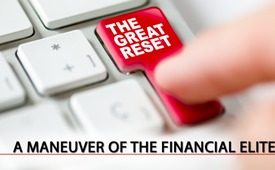 "The Great Reset" - a maneuver of the financial elite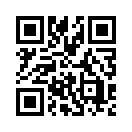 Under the motto "The Great Reset", the virtual meeting of the World Economic Forum has been taking place since January 25. As a way out of the Corona crisis, a systemic change of the global economy is to be brought about. In the process, more than 100 billionaires are discussing "advanc-ing a new social contract" and "consumption for a sustainable future" alongside high-profile exec-utives. But is this "Great Reset" really for the good of the people, or is it a well-thought-out move by the financial elite?The world has changed in historic ways since Covid-19 broke out. The widely imposed “hard lockdown” triggered the worst economic recession in modern times, which has since cost millions of people their jobs. Never before have nations and their central banks mobilized such large sums of money as in the wake of the Corona crisis. Nationally it is still billions, internationally however already trillions of debt  of which it will not be possible to pay back, even in the next 100 years and which lead to the total overindebtedness of nearly all countries! (ECB, European central bank = 1.5 trillion, USA = 3.7 trillion, world-wide 11.7 trillion US dollar). However, according to the renowned economist Professor Eberhard Hamer, these immense sums do not really flow into the economy, but serve consumption like "Corona part-time work” funding and the enrichment of large capital. The result is a historical process of wealth and also power concentration.
For example, between August and November 2020, the fortunes of the twelve richest U.S. billion-aires grew by a trillion, while at the same time millions of people in the developed world are ex-periencing financial hardship. The situation is even worse in emerging markets, where the income of 1.6 billion people employed without a contract has plummeted by 60%, and by as much as 80% in Africa and Latin America. So we are currently facing both a humanitarian and a financial disas-ter of unimaginable proportions.
In this situation - mid-2020, Klaus Schwab, the founder of the World Economic Forum (WEF), announced the need for a "Great Reset". With this, the WEF wants to use the Corona pandemic as an ideal opportunity to fundamentally improve the world.
According to the WEF, this requires a new social contract that focuses on human dignity and so-cial justice. At least, that is what the official statements say.

What is actually behind this, however, is a complete transformation of our society. Total digitali-zation in conjunction with artificial intelligence is supposed to make millions of jobs superfluous and enable complete surveillance of humanity. The population is to receive a universal basic in-come and their debts would be cancelled in exchange for handing over their assets to the financial institutions. Everything that people need can then only be rented in the future, under the pretense of "sustainable consumption" to "save the planet." You can also learn background on this in the broadcast: ""Storming the Capitol" instrumentalized by the digital-financial complex?" [www.kla.tv/17958]
To be able to classify this futuristic-sounding plan, it is worth taking a closer look at the WEF.

The WEF was founded in 1971 by Klaus Schwab and has been recognized as an international or-ganization with observer status at the United Nations since 2015. Its core membership consists of the world's 1000 largest corporations. In addition, the WEF is closely associated with global think tanks, international organizations such as the IMF (International Monetary Fund) and the World Bank, many political leaders, and also Prince Charles, the heir to the British throne.
These leaders include, for example, the President of France, Emmanuel Macron, and the Prime Minister of Belgium, Alexander De Croo. U.S. President Joe Biden, Canadian Prime Minister Jus-tin Trudeau and British Prime Minister Boris Johnson are also very close to the WEF. The extent of the WEF's interconnectedness is vividly demonstrated by the annual meetings in Davos or the "Davos Agenda Week," convened for visualizing the "Great Reset." These meetings are attended by almost all leaders from politics, business, finance and the international organizations. This close networking makes the WEF an extremely powerful organization whose plans and goals must be taken more than seriously.
For interestingly, Klaus Schwab is a member of the Bilderberg Group and the Board of Trustees, i.e. the controlling body of the WEF, includes two members of the Trilateral Commission, Larry Fink and David Rubenstein. The WEF is thus directed and controlled by members of two powerful think tanks founded by the global financial elite such as Rothschild and Rockefeller. [www.kla.tv/17746]

Based on these connections, it appears that there may be very different motives behind the exten-sive measures to contain Covid-19 than just the supposed concern for the health of the population. Rather, the suspicion is growing that the planned "Great Reset" is nothing more than a move by the financial elite to rebuild the world from the ground up according to their ideas in the chaos of the Corona pandemic and to pave the way for a digital dictatorship.
Under the cover of well-sounding promises, the world's population is to be deceived into agreeing to the "Great Reset." However, this does not build an ideal world at all, but a world in which no-body owns anything anymore, in which everybody is completely monitored and also completely dependent and thus controllable.
So this dramatic and currently greatest upheaval of modern times should be understood as a chal-lenge for all of us. If we now succeed in informing and educating a large number of previously unsuspecting people about the true goals behind the "Great Reset", the plans of the financial elite can be overturned. Therefore, talk to your acquaintances and friends about these connections and spread this broadcast on all social networks.

“All we need is one, really big crisis, and the nations will accept the New World Order."
David Rockefeller, World Banker, Bilderberger and Co-Founder of the Trilateral Commissionfrom hagSources:Corona - Wirtschaftskrise
https://www.youtube.com/watch?v=sRiqXFcGqC4

www.faz.net/aktuell/wirtschaft/neue-iwf-prognose-corona-kostet-28-billionen-16999956.html

www.pi-news.net/2021/01/ewige-schulden/

https://deutsche-wirtschafts-nachrichten.de/506952/IWF-Staatsschulden-erreichen-in-Corona-Krise-Rekordniveau

https://kenfm.de/the-great-reset-was-steckt-dahinter-von-ernst-wolff/

https://at.wikimannia.org/Eberhard_Hamer

Inhalt des Great Reset
www3.weforum.org/docs/WEF_The_Great_Reset_AM21_German.pdf
https://dieunbestechlichen.com/2020/12/dystopischer-great-reset-nichts-besitzen-und-gluecklich-sein-mensch-sein-im-jahr-2030-video/

Was der Great Reset bedeutet
www.pravda-tv.com/2020/11/dystopischer-great-reset-nichts-besitzen-und-gluecklich-sein-mensch-sein-im-jahr-2030-video/

https://de.rt.com/international/112054-covid-19-nur-kleine-stoerung-gegen-cyber-angriffe/

www.pravda-tv.com/2020/10/durch-covid-19-die-neue-weltordnung-was-das-weltwirtschaftsforum-mit-seinem-great-reset-wirklich-will-videos/

https://de.rt.com/international/108289-weltwirtschaftsforum-plant-grossen-neustart-tabula/

https://norberthaering.de/die-regenten-der-welt/boris-johnson-great-reset/?utm_source=Nachrichten-Fabrik.de&utm_content=link

https://www.epochtimes.de/politik/ausland/rettung-oder-abgrund-was-steckt-hinter-dem-great-reset-a3394620.html

Hintergrund Weltwirtschaftsforum
https://www.youtube.com/watch?v=pG_fekbLNdk

www.tagesschau.de/wirtschaft/das-wef-und-der-grosse-neustart-corona-krise-101.html

www.tagesspiegel.de/wirtschaft/davos-2020-119-milliardaere-und-politiker-und-ein-grosses-thema/25452874.html

www.politik-kommunikation.de/ressorts/artikel/das-machtsystem-des-weltwirtschaftsforums-1841413001

https://de.wikipedia.org/wiki/Weltwirtschaftsforum

www.konjunktion.info/2020/07/weltwirtschaftsforum-die-institution-hinter-dem-grossen-neustart-the-great-reset/

https://norberthaering.de/die-regenten-der-welt/boris-johnson-great-reset/

https://norberthaering.de/news/wef-un/

https://norberthaering.de/die-regenten-der-welt/grosser-neustart/

Klaus Schwab, Larry Fink und David Rubenstein, CFR
https://en.wikipedia.org/wiki/List_of_Bilderberg_participants#Germany

www.konjunktion.info/2020/07/weltwirtschaftsforum-die-institution-hinter-dem-grossen-neustart-the-great-reset/

Kuratorium
www.rosepartner.de/kuratorium-kurator-stiftung.htmlThis may interest you as well:---Kla.TV – The other news ... free – independent – uncensored ...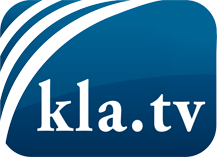 what the media should not keep silent about ...Little heard – by the people, for the people! ...regular News at www.kla.tv/enStay tuned – it’s worth it!Free subscription to our e-mail newsletter here: www.kla.tv/abo-enSecurity advice:Unfortunately countervoices are being censored and suppressed more and more. As long as we don't report according to the ideology and interests of the corporate media, we are constantly at risk, that pretexts will be found to shut down or harm Kla.TV.So join an internet-independent network today! Click here: www.kla.tv/vernetzung&lang=enLicence:    Creative Commons License with Attribution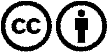 Spreading and reproducing is endorsed if Kla.TV if reference is made to source. No content may be presented out of context.
The use by state-funded institutions is prohibited without written permission from Kla.TV. Infraction will be legally prosecuted.